	                     КАРАР                                                               РЕШЕНИЕ              19 декабрь 2016 й.                   № 118                   19 декабря 2016 г.О продлении срока действия  Соглашения между органами местного самоуправления муниципального района Белебеевский район Республики Башкортостан и  сельского  поселения Максим-Горьковский сельсовет муниципального района Белебеевский район  Республики Башкортостан о передаче органам местного самоуправления муниципального района Белебеевский  район Республики Башкортостан осуществления части полномочий органов местного самоуправления  сельского  поселения  Максим-Горьковский сельсовет муниципального района Белебеевский  район Республики БашкортостанСовет сельского поселения Максим-Горьковский сельсовет  муниципального района Белебеевский  район Республики Башкортостан РЕШИЛ:1. Продлить срок действия Соглашения между органами местного самоуправления муниципального района Белебеевский район Республики Башкортостан и  сельского  поселения Максим-Горьковский сельсовет муниципального района Белебеевский район Республики о передаче органам местного самоуправления муниципального района Белебеевский район Республики Башкортостан осуществления части полномочий органов местного самоуправления   сельского поселения Максим-Горьковский сельсовет муниципального района Белебеевский район Республики Башкортостан, утвержденного решением Совета Максим-Горьковский сельсовет муниципального района Белебеевский район Республики Башкортостан от 18.12.2012 года № 210, до 31 декабря 2017 года.	2. Обнародовать настоящее решение на информационном стенде в здании Администрации сельского поселения  Максим-Горьковский сельсовет муниципального района Белебеевский район Республики Башкортостан и разместить на официальном сайте сельского поселения  Максим-Горьковский сельсовет муниципального района Белебеевский район Республики Башкортостан.Председатель Совета 					Н.К. КрасильниковаБАШКОРТОСТАН   РЕСПУБЛИКАҺЫБəлəбəй районы муниципаль районынынМаксим-Горький ауыл  Советы ауыл  биләмәhе Советы.Горький ис. ПУЙ ауылы, Бакса  урамы, 3Тел. 2-07-40, факс: 2-08-98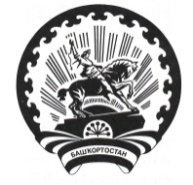 РЕСПУБЛИКА   БАШКОРТОСТАНСовет  сельского поселенияМаксим – Горьковский  сельсоветмуниципального района  Белебеевский район452014, с. ЦУП им. М, Горького, ул. Садовая, д.3Тел. 2-08-98, факс: 2-08-98